Sustainable or Unsustainable Use of ResourceWatch the video on What the Global Resources Outlook 2019UN Environment’s Global Resources Outlook 2019,  prepared by the International Resource Panel, examines the trends in natural resources and their corresponding consumption patterns since the 1970s. Its main findings:The extraction and processing of materials, fuels and food contribute half of total global greenhouse gas emissions and over 90 per cent of biodiversity loss and water stressResource extraction has more than tripled since 1970, including a fivefold increase in the use of non-metallic minerals and a 45 per cent increase in fossil fuel useBy 2060, global material use could double to 190 billion tonnes (from 92 billion), while greenhouse gas emissions could increase by 43 per centSixty-six per cent of global energy is provided by fossil fuels ( UN Environment Acting Executive Director Joyce Msuya has called for speeding up the energy transition from fossil fuels—coal, oil and gas—to renewable sources of energy like wind and solar.The global automobile industry requires huge amounts of mined metals as well as other natural resources such as rubber, and the switch to electric vehicles, while a necessary move to curb air pollution and greenhouse gas emissions, is not without some adverse environmental consequences: large-scale lithium mining for the batteries required to run electric vehicles could cause fresh environmental headachesProduce a case study that explains the use of a natural resource. The article should explain the case study, the location, the uses of the resource and the management strategy.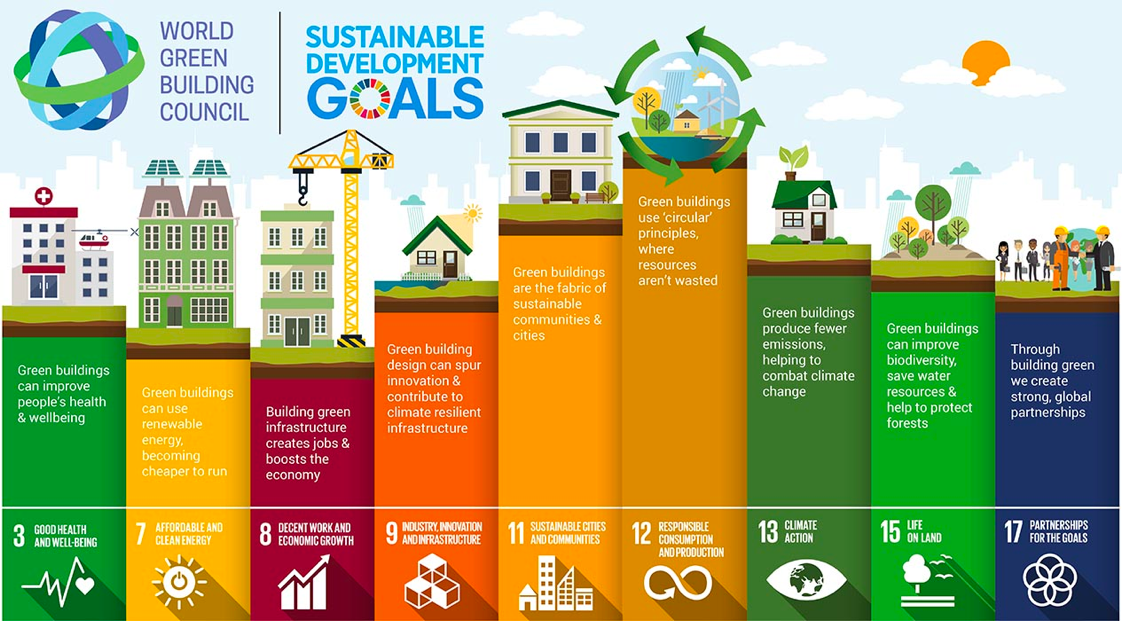 You should use the following words in the article:natural capitalrenewable/non-renewablenatural incomesustainableyield